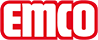 emco BauKratki basenowe emco Napisy Typ XLOpisNiebieskie szyldy informacyjne w rozmiarze XL (piktogram: 150 x 590 mm ) z zaokrąglonymi narożnikami i białym grawerowanym napisem. Szyldy są mocowane do powierzchni rusztu basenowego poprzez frezowanie co tworzy trwałe połączenie.MateriałWysokiej jakości tworzywo sztucznePowierzchniaSzorstki (strukturalny)Serwis i usługiWymiaryUsługi montażoweNaprawyKontaktemco Polska Sp.z.o.o. · Ul. Makowskiego 1 · 02-784 Warszawa / PL · Tel./Fax (+48) 22 818 82 36 · info@pl.emco.de · www.emco-bau.com